Example Authorization LetterUS Citizen[DATE]I, [STUDENT FULL NAME], authorize [REPRESENTATIVE FULL NAME] to complete all necessary CO-OP paperwork on my behalf.If you have any questions, please contact me.Thank you,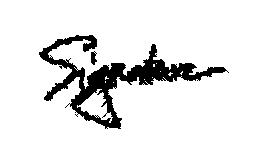 [STUDENT FULL NAME][ADDRESS][CITY, ST ZIP][PHONE][UH EMAIL][PEOPLESOFT]F-1 International[DATE]I, [STUDENT FULL NAME], authorize [REPRESENTATIVE FULL NAME] to complete all necessary CPT and CO-OP paperwork on my behalf.If you have any questions, please contact me.Thank you,[STUDENT FULL NAME][ADDRESS][CITY, ST ZIP][PHONE][UH EMAIL][PEOPLESOFT]